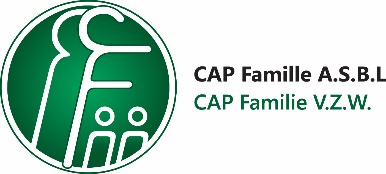 Ecole des devoirs/ Atelier Temps Libre.Local ATL, rue de la Fleur d’Oranger, rez-de-chaussée, à côté de l’ascenseur 5 et des arcadesInscription 2023-2024Nom de de l’enfant : ………………………………………………………………………………………………………………...Prénom : ……………………………………………………………………………………………………………………………...Date de naissance : …………………………………………………………………………………………………………………NISS de l’enfant :…………………………………………………………………………………………………………………….NISS du parent qui a l’enfant à sa charge : ……………………………………………………………………………………...Adresse  : …………………………………………………………………………………………………………………………….Téléphone : …………………………………………………………………………………………………………………………..Mail : ………………………………………………………………………………………………………………………………….Nom, adresse et téléphone de l’école : …………………………………………………………………………………………..Directeur(trice) : …………………………………………………………………………………………………………………….Instituteur(trice) : ……………………………………………………………………………………………………………………Classe : ………………………………………………………………………………………......................................................Nom de l’établissement fréquenté l’année passée : ………………………………………………………………………………………………………………………………………………………………………………………………………………………En quelle année était-il (elle) l’année passée? …………………………………………………………………………………………………………………………………………Votre enfant a-t-il( elle)  déjà doublé une année ? Si oui, laquelle ?  …………………………………………………………
Remarque particulière ? ……………………………………………………………………....................................................
……………………………………………………………………………………………………………………………………….J’inscris mon enfant aux ateliers des mercredis après-midis                                                        oui / nonJ’autorise mon enfant à rentrer seul  					                                    oui  /  nonJ’autorise Cap Famille à prendre des photos /vidéos et les publier sur ses réseaux sociaux       oui /   nonJ’autorise mon enfant à recevoir l’application de crème à l’arnica en cas de petite contusion      oui  /  nonJ’autorise mon enfant à recevoir l’application de  crème solaire                                                    oui  /  non   L’inscription est payante et obligatoire. Elle doit être introduite par un des parents. Cotisation d’inscription à verser sur le compte de Cap Famille  BE75 0019 0350 4051. Communication : nom et prénom de l’enfant + semestre 1 ou semestre 2Tous les points du règlement doivent être respectés. Chaque enfant est tenu de fréquenter régulièrement l’école des devoirs de 16h à 18h au moins. Lorsque les enfants ont achevé leurs devoirs et leçons, ils sont invités à rejoindre le local ATL, où diverses activités récréatives leur sont proposées.Օ         En cas d’absence prolongée, les parents sont invités à nous le signaler.Օ         Je m’engage à lire avec mon enfant le règlement d’ordre intérieur et à respecter tous les points énoncés.Օ        J’ai pris connaissance des modalités de fonctionnement de Cap Famille.Օ        En soumettant ce formulaire, j’accepte que les informations saisies dans ce formulaire soient utilisées dans le strict cadre de Cap Famille ASBL pour l’envoi d’informations concernant l’ASBL.Signatures des parents (pour accord) :                                              Signature d’un membre de l’équipe :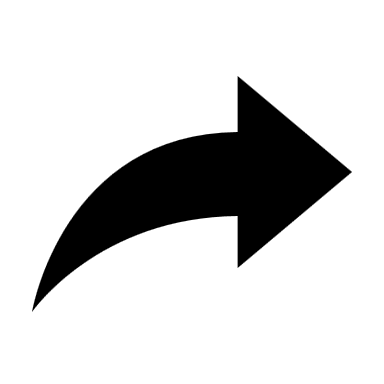 